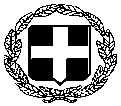 ΕΛΛΗΝΙΚΗ ΔΗΜΟΚΡΑΤΙΑ         					ΖΕΥΓΟΛΑΤΙΟ 13-10-2023ΝΟΜΟΣ ΚΟΡΙΝΘΙΑΣ					             ΑΡ.ΠΡΩΤ.: 8093ΔΗΜΟΣ ΒΕΛΟΥ-ΒΟΧΑΣΠΡΟΓΡΑΜΜΑ ΕΚΛΟΓΗΣΓΙΑ ΤΙΣ ΕΠΑΝΑΛΗΠΤΙΚΕΣ ΠΕΡΙΦΕΡΕΙΑΚΕΣ ΕΚΛΟΓΕΣΤΗΣ 15ης ΟΚΤΩΒΡΙΟΥ 2023Η ΑΝΑΠΛ. ΠΡΟΪΣΤΑΜΕΝΗΔΙΕΥΘΥΝΣΗΣ ΔΙΟΙΚΗΤΙΚΩΝ ΥΠΗΡΕΣΙΩΝΔΗΜΟΥ ΒΕΛΟΥ-ΒΟΧΑΣ Έχοντας υπόψη:1. Τις διατάξεις των άρθρων 53 και 19 του ν.4804/2021 «Εκλογή Δημοτικών και Περιφερειακών Αρχών και      λοιπές  διατάξεις» (ΦΕΚ 90Α΄) .2. Την υπ’ αριθ.  850/65443/03-08-2023 εγκύκλιο του Υπουργείο Εσωτερικών που αφορά στη     διενέργεια των εκλογών της 8ης Οκτωβρίου 2023 για την ανάδειξη των Περιφερειακών Αρχών.3. Την αριθμ.  160/2023 Πράξη του Πρωτοδικείου Τρίπολης, με την οποία ανακηρύχθηκαν οι συνδυασμοί       που θα συμμετάσχουν στις επαναληπτικές εκλογές της 15ης Οκτωβρίου 2023 για την ανάδειξη     των περιφερειακών αρχών στην Περιφέρεια Πελοποννήσου.  4. Την με αριθ.πρωτ. 316843/15-09-2023  Απόφαση Αντιπεριφερειάρχη Κορινθίας  περί καθορισμού      των  εκλογικών τμημάτων και καταστημάτων ψηφοφορίας για τη διενέργεια των δημοτικών και      περιφερειακών  εκλογών της 8ης Οκτωβρίου 2023 καθώς και των επαναληπτικών της 15ης Οκτωβρίου     2023.Γ Ν Ω Σ Τ Ο Π Ο Ι Ο Υ Μ Ε   Ο Τ ΙΓια τις εκλογές για την ανάδειξη των αιρετών περιφερειακών αρχών της  15ης Οκτωβρίου 2023 ανακηρύχθηκαν οι παρακάτω συνδυασμοί  :«Η ΠΕΛΟΠΟΝΝΗΣΟΣ ΜΠΡΟΣΤΑ ΔΗΜΗΤΡΗΣ ΠΤΩΧΟΣ»2. «Νέα ΠΕΛΟΠΟΝΝΗΣΟΣ ΠΕΤΡΟΣ ΤΑΤΟΥΛΗΣ»Α.    Η ψηφοφορία θα διενεργηθεί την 15η Οκτωβρίου 2023, ημέρα Κυριακή και θα αρχίσει την 07:00 ώρα  και θα λήξει την 19:00 ώρα, στα κατωτέρω εκλογικά καταστήματα, που έχουν ορισθεί με την αριθ. 316843/15-09-2023 Απόφαση του κ. Αντιπεριφερειάρχη  Κορινθίας:						Η Αν/τρια Προϊσταμένη					     Δ/νσης Διοικητικών Υπηρεσιών						Ελένη ΔασκαλοπούλουΔΗΜΟΣ ΒΕΛΟΥ - ΒΟΧΑΣΔΗΜΟΣ ΒΕΛΟΥ - ΒΟΧΑΣΔΗΜΟΣ ΒΕΛΟΥ - ΒΟΧΑΣΔΗΜΟΣ ΒΕΛΟΥ - ΒΟΧΑΣΔΗΜΟΣ ΒΕΛΟΥ - ΒΟΧΑΣΔΗΜΟΣ ΒΕΛΟΥ - ΒΟΧΑΣΔΗΜΟΣ ΒΕΛΟΥ - ΒΟΧΑΣΔΗΜΟΣ ΒΕΛΟΥ - ΒΟΧΑΣΔΗΜΟΣ ΒΕΛΟΥ - ΒΟΧΑΣΑ/Α ΕΚΛΟΓ. ΤΜΗΜ. ΝΟΜΟΥΔΗΜΟΤΙΚΗ ΕΝΟΤΗΤΑΔΗΜΟΤΙΚΗ ΕΝΟΤΗΤΑΔΗΜΟΤΙΚΗ ΕΝΟΤΗΤΑΕΚΛΟΓΙΚΟ ΤΜΗΜΑΕΚΛΟΓΙΚΟ ΔΙΑΜΕΡΙΣΜΑ ΕΔΡΑΚΑΤΑΣΤΗΜΑΕΚΛΟΓΙΚΟ ΔΙΑΜΕΡΙΣΜΑ ΕΔΡΑΚΑΤΑΣΤΗΜΑΕΚΛΟΓΕΙΣΕΚΛΟΓΕΙΣ1ΔΗΜΟΤΙΚΗ ΕΝΟΤΗΤΑ ΒΕΛΟΥΔΗΜΟΤΙΚΗ ΕΝΟΤΗΤΑ ΒΕΛΟΥΔΗΜΟΤΙΚΗ ΕΝΟΤΗΤΑ ΒΕΛΟΥΕΚΛΟΓΙΚΟ ΤΜΗΜΑ ΚΟΙΝΟΤΗΤΑΣ ΒΕΛΟΥΕΚΛΟΓ. ΔΙΑΜ ΒΕΛΟΥ ΕΔΡΑ ΒΕΛΟ ΔΗΜΟΤΙΚΟ ΣΧΟΛΕΙΟΕΚΛΟΓ. ΔΙΑΜ ΒΕΛΟΥ ΕΔΡΑ ΒΕΛΟ ΔΗΜΟΤΙΚΟ ΣΧΟΛΕΙΟΑπό: ΑΒΔΟΥΣΗΣ ΑΘΑΝΑΣΙΟΣ Έως: ΓΙΑΝΝΗΣ ΖΗΣΟΣΑπό: ΑΒΔΟΥΣΗΣ ΑΘΑΝΑΣΙΟΣ Έως: ΓΙΑΝΝΗΣ ΖΗΣΟΣ2ΔΗΜΟΤΙΚΗ ΕΝΟΤΗΤΑ ΒΕΛΟΥΔΗΜΟΤΙΚΗ ΕΝΟΤΗΤΑ ΒΕΛΟΥΔΗΜΟΤΙΚΗ ΕΝΟΤΗΤΑ ΒΕΛΟΥΕΚΛΟΓΙΚΟ ΤΜΗΜΑ ΚΟΙΝΟΤΗΤΑΣ ΒΕΛΟΥΕΚΛΟΓ. ΔΙΑΜ ΒΕΛΟΥ ΕΔΡΑ ΒΕΛΟ ΔΗΜΟΤΙΚΟ ΣΧΟΛΕΙΟΕΚΛΟΓ. ΔΙΑΜ ΒΕΛΟΥ ΕΔΡΑ ΒΕΛΟ ΔΗΜΟΤΙΚΟ ΣΧΟΛΕΙΟΑπό: ΓΙΑΝΝΙΤΣΙΟΣ ΔΗΜΗΤΡΙΟΣ Έως: ΚΑΛΠΑΚΙΔΗΣ ΠΑΝΑΓΙΩΤΗΣΑπό: ΓΙΑΝΝΙΤΣΙΟΣ ΔΗΜΗΤΡΙΟΣ Έως: ΚΑΛΠΑΚΙΔΗΣ ΠΑΝΑΓΙΩΤΗΣ3ΔΗΜΟΤΙΚΗ ΕΝΟΤΗΤΑ ΒΕΛΟΥΔΗΜΟΤΙΚΗ ΕΝΟΤΗΤΑ ΒΕΛΟΥΔΗΜΟΤΙΚΗ ΕΝΟΤΗΤΑ ΒΕΛΟΥΕΚΛΟΓΙΚΟ ΤΜΗΜΑ ΚΟΙΝΟΤΗΤΑΣ ΒΕΛΟΥΕΚΛΟΓ. ΔΙΑΜ ΒΕΛΟΥ ΕΔΡΑ ΒΕΛΟ ΔΗΜΟΤΙΚΟ ΣΧΟΛΕΙΟΕΚΛΟΓ. ΔΙΑΜ ΒΕΛΟΥ ΕΔΡΑ ΒΕΛΟ ΔΗΜΟΤΙΚΟ ΣΧΟΛΕΙΟΑπό: ΚΑΛΥΒΑ ΑΝΔΡΙΑΝΑ Έως: ΚΟΥΦΟΓΙΑΝΝΑΚΗ ΜΑΡΙΑΑπό: ΚΑΛΥΒΑ ΑΝΔΡΙΑΝΑ Έως: ΚΟΥΦΟΓΙΑΝΝΑΚΗ ΜΑΡΙΑ4ΔΗΜΟΤΙΚΗ ΕΝΟΤΗΤΑ ΒΕΛΟΥΔΗΜΟΤΙΚΗ ΕΝΟΤΗΤΑ ΒΕΛΟΥΔΗΜΟΤΙΚΗ ΕΝΟΤΗΤΑ ΒΕΛΟΥΕΚΛΟΓΙΚΟ ΤΜΗΜΑ ΚΟΙΝΟΤΗΤΑΣ ΒΕΛΟΥΕΚΛΟΓ. ΔΙΑΜ ΒΕΛΟΥ ΕΔΡΑ ΒΕΛΟ ΔΗΜΟΤΙΚΟ ΣΧΟΛΕΙΟΕΚΛΟΓ. ΔΙΑΜ ΒΕΛΟΥ ΕΔΡΑ ΒΕΛΟ ΔΗΜΟΤΙΚΟ ΣΧΟΛΕΙΟΑπό: ΚΡΑΒΑΡΙΤΗ ΒΛΑΣΙΑΈως: ΜΠΑΛΝΤΟΥΜΑΣ ΚΩΝΣΤΑΝΤΙΝΟΣΑπό: ΚΡΑΒΑΡΙΤΗ ΒΛΑΣΙΑΈως: ΜΠΑΛΝΤΟΥΜΑΣ ΚΩΝΣΤΑΝΤΙΝΟΣ5ΔΗΜΟΤΙΚΗ ΕΝΟΤΗΤΑ ΒΕΛΟΥΔΗΜΟΤΙΚΗ ΕΝΟΤΗΤΑ ΒΕΛΟΥΔΗΜΟΤΙΚΗ ΕΝΟΤΗΤΑ ΒΕΛΟΥΕΚΛΟΓΙΚΟ ΤΜΗΜΑ ΚΟΙΝΟΤΗΤΑΣ ΒΕΛΟΥΕΚΛΟΓ. ΔΙΑΜ ΒΕΛΟΥ ΕΔΡΑ ΒΕΛΟ ΔΗΜΟΤΙΚΟ ΣΧΟΛΕΙΟΕΚΛΟΓ. ΔΙΑΜ ΒΕΛΟΥ ΕΔΡΑ ΒΕΛΟ ΔΗΜΟΤΙΚΟ ΣΧΟΛΕΙΟΑπό: ΜΠΑΡΑ ΑΝΑΣΤΑΣΙΑ Έως: ΠΑΠΑΧΡΙΣΤΟΥ ΚΑΝΕΛΛΑΑπό: ΜΠΑΡΑ ΑΝΑΣΤΑΣΙΑ Έως: ΠΑΠΑΧΡΙΣΤΟΥ ΚΑΝΕΛΛΑ6ΔΗΜΟΤΙΚΗ ΕΝΟΤΗΤΑ ΒΕΛΟΥΔΗΜΟΤΙΚΗ ΕΝΟΤΗΤΑ ΒΕΛΟΥΔΗΜΟΤΙΚΗ ΕΝΟΤΗΤΑ ΒΕΛΟΥΕΚΛΟΓΙΚΟ ΤΜΗΜΑ ΚΟΙΝΟΤΗΤΑΣ ΒΕΛΟΥΕΚΛΟΓ. ΔΙΑΜ ΒΕΛΟΥ ΕΔΡΑ ΒΕΛΟ ΔΗΜΟΤΙΚΟ ΣΧΟΛΕΙΟΕΚΛΟΓ. ΔΙΑΜ ΒΕΛΟΥ ΕΔΡΑ ΒΕΛΟ ΔΗΜΟΤΙΚΟ ΣΧΟΛΕΙΟΑπό: ΠΑΠΟΥΤΣΗ ΑΝΝΑ Έως: ΣΤΥΛΙΑΝΙΔΟΥ ΖΩΗΑπό: ΠΑΠΟΥΤΣΗ ΑΝΝΑ Έως: ΣΤΥΛΙΑΝΙΔΟΥ ΖΩΗ7ΔΗΜΟΤΙΚΗ ΕΝΟΤΗΤΑ ΒΕΛΟΥΔΗΜΟΤΙΚΗ ΕΝΟΤΗΤΑ ΒΕΛΟΥΔΗΜΟΤΙΚΗ ΕΝΟΤΗΤΑ ΒΕΛΟΥΕΚΛΟΓΙΚΟ ΤΜΗΜΑ ΚΟΙΝΟΤΗΤΑΣ ΒΕΛΟΥΕΚΛΟΓ. ΔΙΑΜ ΒΕΛΟΥ ΕΔΡΑ ΒΕΛΟ ΔΗΜΟΤΙΚΟ ΣΧΟΛΕΙΟΕΚΛΟΓ. ΔΙΑΜ ΒΕΛΟΥ ΕΔΡΑ ΒΕΛΟ ΔΗΜΟΤΙΚΟ ΣΧΟΛΕΙΟΑπό: ΣΥΜΕΩΝΙΔΗ ΝΙΚΟΛΕΤΤΑ Έως: ΨΥΧΟΓΥΙΟΥ ΠΑΡΑΣΚΕΥΗ ΚΑΙ ΟΛΟΙ ΟΙ ΚΟΙΝΟΤΙΚΟΙ ΕΚΛΟΓΕΙΣΑπό: ΣΥΜΕΩΝΙΔΗ ΝΙΚΟΛΕΤΤΑ Έως: ΨΥΧΟΓΥΙΟΥ ΠΑΡΑΣΚΕΥΗ ΚΑΙ ΟΛΟΙ ΟΙ ΚΟΙΝΟΤΙΚΟΙ ΕΚΛΟΓΕΙΣ8ΔΗΜΟΤΙΚΗ ΕΝΟΤΗΤΑ ΒΕΛΟΥΔΗΜΟΤΙΚΗ ΕΝΟΤΗΤΑ ΒΕΛΟΥΔΗΜΟΤΙΚΗ ΕΝΟΤΗΤΑ ΒΕΛΟΥΕΚΛΟΓΙΚΟ ΤΜΗΜΑ ΚΟΙΝΟΤΗΤΑΣ ΕΛΛΗΝΟΧΩΡΙΟΥΕΚΛΟΓ. ΔΙΑΜ ΕΛΛΗΝΟΧΩΡΙΟΥ ΕΔΡΑ ΕΛΛΗΝΟΧΩΡΙΑΙΘΟΥΣΑ ΚΟΙΝΩΝΙΚΗΣ ΜΕΡΙΜΝΑΣΕΚΛΟΓ. ΔΙΑΜ ΕΛΛΗΝΟΧΩΡΙΟΥ ΕΔΡΑ ΕΛΛΗΝΟΧΩΡΙΑΙΘΟΥΣΑ ΚΟΙΝΩΝΙΚΗΣ ΜΕΡΙΜΝΑΣΑπό: ΑΓΓΕΛΑΚΗ ΕΛΕΝΗ Έως: ΨΥΧΟΓΥΙΟΥ ΕΛΕΝΗΑπό: ΑΓΓΕΛΑΚΗ ΕΛΕΝΗ Έως: ΨΥΧΟΓΥΙΟΥ ΕΛΕΝΗ9ΔΗΜΟΤΙΚΗ ΕΝΟΤΗΤΑ ΒΕΛΟΥΔΗΜΟΤΙΚΗ ΕΝΟΤΗΤΑ ΒΕΛΟΥΔΗΜΟΤΙΚΗ ΕΝΟΤΗΤΑ ΒΕΛΟΥΕΚΛΟΓΙΚΟ ΤΜΗΜΑ ΚΟΙΝΟΤΗΤΑΣ ΚΟΚΚΩΝΙΟΥΕΚΛΟΓ. ΔΙΑΜ ΚΟΚΚΩΝΙΟΥ ΕΔΡΑ ΚΟΚΚΩΝΙ ΔΗΜΟΤΙΚΟ ΣΧΟΛΕΙΟΕΚΛΟΓ. ΔΙΑΜ ΚΟΚΚΩΝΙΟΥ ΕΔΡΑ ΚΟΚΚΩΝΙ ΔΗΜΟΤΙΚΟ ΣΧΟΛΕΙΟΑπό: ΑΒΔΕΛΑ ΑΘΑΝΑΣΙΑ Έως: ΜΕΤΑΞΑ ΓΕΩΡΓΙΑΑπό: ΑΒΔΕΛΑ ΑΘΑΝΑΣΙΑ Έως: ΜΕΤΑΞΑ ΓΕΩΡΓΙΑ101010ΔΗΜΟΤΙΚΗ ΕΝΟΤΗΤΑ ΒΕΛΟΥΕΚΛΟΓΙΚΟ ΤΜΗΜΑ ΚΟΙΝΟΤΗΤΑΣ ΚΟΚΚΩΝΙΟΥΕΚΛΟΓΙΚΟ ΤΜΗΜΑ ΚΟΙΝΟΤΗΤΑΣ ΚΟΚΚΩΝΙΟΥΕΚΛΟΓΙΚΟ ΤΜΗΜΑ ΚΟΙΝΟΤΗΤΑΣ ΚΟΚΚΩΝΙΟΥΕΚΛΟΓ. ΔΙΑΜ ΚΟΚΚΩΝΙΟΥ ΕΔΡΑ ΚΟΚΚΩΝΙ ΔΗΜΟΤΙΚΟ ΣΧΟΛΕΙΟΕΚΛΟΓ. ΔΙΑΜ ΚΟΚΚΩΝΙΟΥ ΕΔΡΑ ΚΟΚΚΩΝΙ ΔΗΜΟΤΙΚΟ ΣΧΟΛΕΙΟΑπό: ΜΗΛΙΟΣ ΓΕΩΡΓΙΟΣΈως: ΨΥΛΛΑΣ ΓΕΩΡΓΙΟΣ ΚΑΙ ΟΛΟΙ ΟΙ ΚΟΙΝΟΤΙΚΟΙ ΕΚΛΟΓΕΙΣ111111ΔΗΜΟΤΙΚΗ ΕΝΟΤΗΤΑ ΒΕΛΟΥΕΚΛΟΓΙΚΟ ΤΜΗΜΑ ΚΟΙΝΟΤΗΤΑΣ ΚΡΗΝΩΝΕΚΛΟΓΙΚΟ ΤΜΗΜΑ ΚΟΙΝΟΤΗΤΑΣ ΚΡΗΝΩΝΕΚΛΟΓΙΚΟ ΤΜΗΜΑ ΚΟΙΝΟΤΗΤΑΣ ΚΡΗΝΩΝΕΚΛΟΓ. ΔΙΑΜ ΚΡΗΝΩΝ ΕΔΡΑ ΚΡΗΝΕΣ ΚΕΝΤΡΟ ΝΕΟΛΑΙΑΣΕΚΛΟΓ. ΔΙΑΜ ΚΡΗΝΩΝ ΕΔΡΑ ΚΡΗΝΕΣ ΚΕΝΤΡΟ ΝΕΟΛΑΙΑΣΑπό: ΑΒΔΟΥΣΗΣ ΧΡΗΣΤΟΣΈως: ΜΟΥΤΑΦΗ ΑΣΗΜΕΝΙΑ121212ΔΗΜΟΤΙΚΗ ΕΝΟΤΗΤΑ ΒΕΛΟΥΕΚΛΟΓΙΚΟ ΤΜΗΜΑ ΚΟΙΝΟΤΗΤΑΣ ΚΡΗΝΩΝΕΚΛΟΓΙΚΟ ΤΜΗΜΑ ΚΟΙΝΟΤΗΤΑΣ ΚΡΗΝΩΝΕΚΛΟΓΙΚΟ ΤΜΗΜΑ ΚΟΙΝΟΤΗΤΑΣ ΚΡΗΝΩΝΕΚΛΟΓ. ΔΙΑΜ ΚΡΗΝΩΝ ΕΔΡΑ ΚΡΗΝΕΣ ΚΕΝΤΡΟ ΝΕΟΛΑΙΑΣΕΚΛΟΓ. ΔΙΑΜ ΚΡΗΝΩΝ ΕΔΡΑ ΚΡΗΝΕΣ ΚΕΝΤΡΟ ΝΕΟΛΑΙΑΣΑπό: ΜΠΑΛΑΜΠΑΝΗΣ ΚΩΝΣΤΑΝΤΙΝΟΣΈως: ΧΡΙΣΤΟΔΟΥΛΟΠΟΥΛΟΥ ΠΑΡΑΣΚΕΥΗΚΑΙ ΟΛΟΙ ΟΙ ΚΟΙΝΟΤΙΚΟΙ ΕΚΛΟΓΕΙΣ131313ΔΗΜΟΤΙΚΗ ΕΝΟΤΗΤΑ ΒΕΛΟΥΕΚΛΟΓΙΚΟ ΤΜΗΜΑ ΚΟΙΝΟΤΗΤΑΣ ΝΕΡΑΝΤΖΗΣΕΚΛΟΓΙΚΟ ΤΜΗΜΑ ΚΟΙΝΟΤΗΤΑΣ ΝΕΡΑΝΤΖΗΣΕΚΛΟΓΙΚΟ ΤΜΗΜΑ ΚΟΙΝΟΤΗΤΑΣ ΝΕΡΑΝΤΖΗΣΕΚΛΟΓ. ΔΙΑΜ ΝΕΡΑΝΤΖΑΣ ΕΔΡΑ ΝΕΡΑΝΤΖΑΠΡΩΗΝ ΔΗΜΟΤΙΚΟ ΣΧΟΛΕΙΟ (ΚΟΙΝΟΤΙΚΟ ΙΑΤΡΕΙΟ)ΕΚΛΟΓ. ΔΙΑΜ ΝΕΡΑΝΤΖΑΣ ΕΔΡΑ ΝΕΡΑΝΤΖΑΠΡΩΗΝ ΔΗΜΟΤΙΚΟ ΣΧΟΛΕΙΟ (ΚΟΙΝΟΤΙΚΟ ΙΑΤΡΕΙΟ)Από: ΑΓΓΕΛΟΓΙΑΝΝΗΣ ΧΑΡΑΛΑΜΠΟΣ Έως: ΧΡΥΣΟΚΑΜΑ ΑΝΑΣΤΑΣΙΑ ΚΑΙ ΟΛΟΙ ΟΙ ΚΟΙΝΟΤΙΚΟΙ ΕΚΛΟΓΕΙΣ141414ΔΗΜΟΤΙΚΗ ΕΝΟΤΗΤΑ ΒΕΛΟΥΕΚΛΟΓΙΚΟ ΤΜΗΜΑ ΚΟΙΝΟΤΗΤΑΣ ΠΟΥΛΛΙΤΣΗΣΕΚΛΟΓΙΚΟ ΤΜΗΜΑ ΚΟΙΝΟΤΗΤΑΣ ΠΟΥΛΛΙΤΣΗΣΕΚΛΟΓΙΚΟ ΤΜΗΜΑ ΚΟΙΝΟΤΗΤΑΣ ΠΟΥΛΛΙΤΣΗΣΕΚΛΟΓ. ΔΙΑΜ ΠΟΥΛΙΤΣΑΣ ΕΔΡΑ ΠΟΥΛΙΤΣΑ ΔΗΜΟΤΙΚΟ ΣΧΟΛΕΙΟΕΚΛΟΓ. ΔΙΑΜ ΠΟΥΛΙΤΣΑΣ ΕΔΡΑ ΠΟΥΛΙΤΣΑ ΔΗΜΟΤΙΚΟ ΣΧΟΛΕΙΟΑπό: ΑΘΑΝΑΣΟΠΟΥΛΟΣ ΓΕΩΡΓΙΟΣ Έως: ΚΩΣΤΟΥΡΟΥ ΑΙΚΑΤΕΡΙΝΗ151515ΔΗΜΟΤΙΚΗ ΕΝΟΤΗΤΑ ΒΕΛΟΥΕΚΛΟΓΙΚΟ ΤΜΗΜΑ ΚΟΙΝΟΤΗΤΑΣ ΠΟΥΛΛΙΤΣΗΣΕΚΛΟΓΙΚΟ ΤΜΗΜΑ ΚΟΙΝΟΤΗΤΑΣ ΠΟΥΛΛΙΤΣΗΣΕΚΛΟΓΙΚΟ ΤΜΗΜΑ ΚΟΙΝΟΤΗΤΑΣ ΠΟΥΛΛΙΤΣΗΣΕΚΛΟΓ. ΔΙΑΜ ΠΟΥΛΙΤΣΑΣ ΕΔΡΑ ΠΟΥΛΙΤΣΑ ΔΗΜΟΤΙΚΟ ΣΧΟΛΕΙΟΕΚΛΟΓ. ΔΙΑΜ ΠΟΥΛΙΤΣΑΣ ΕΔΡΑ ΠΟΥΛΙΤΣΑ ΔΗΜΟΤΙΚΟ ΣΧΟΛΕΙΟΑπό: ΛΑΔΑ ΑΓΓΕΛΙΚΗ Έως: ΨΩΜΑΣ ΒΑΣΙΛΕΙΟΣ161616ΔΗΜΟΤΙΚΗ ΕΝΟΤΗΤΑ ΒΕΛΟΥΕΚΛΟΓΙΚΟ ΤΜΗΜΑ ΚΟΙΝΟΤΗΤΑΣ ΣΤΙΜΑΓΚΑΣΕΚΛΟΓΙΚΟ ΤΜΗΜΑ ΚΟΙΝΟΤΗΤΑΣ ΣΤΙΜΑΓΚΑΣΕΚΛΟΓΙΚΟ ΤΜΗΜΑ ΚΟΙΝΟΤΗΤΑΣ ΣΤΙΜΑΓΚΑΣΕΚΛΟΓ. ΔΙΑΜ ΣΤΙΜΑΓΚΑΣ ΕΔΡΑ ΣΤΙΜΑΓΚΑ ΔΗΜΟΤΙΚΟ ΣΧΟΛΕΙΟΕΚΛΟΓ. ΔΙΑΜ ΣΤΙΜΑΓΚΑΣ ΕΔΡΑ ΣΤΙΜΑΓΚΑ ΔΗΜΟΤΙΚΟ ΣΧΟΛΕΙΟΑπό: ΑΓΓΕΛΕΤΑΚΗ ΧΡΙΣΤΙΝΑ Έως: ΚΟΥΤΣΟΥΠΙΑΣ ΝΙΚΟΛΑΟΣ171717ΔΗΜΟΤΙΚΗ ΕΝΟΤΗΤΑ ΒΕΛΟΥΕΚΛΟΓΙΚΟ ΤΜΗΜΑ ΚΟΙΝΟΤΗΤΑΣ ΣΤΙΜΑΓΚΑΣΕΚΛΟΓΙΚΟ ΤΜΗΜΑ ΚΟΙΝΟΤΗΤΑΣ ΣΤΙΜΑΓΚΑΣΕΚΛΟΓΙΚΟ ΤΜΗΜΑ ΚΟΙΝΟΤΗΤΑΣ ΣΤΙΜΑΓΚΑΣΕΚΛΟΓ. ΔΙΑΜ ΣΤΙΜΑΓΚΑΣ ΕΔΡΑ ΣΤΙΜΑΓΚΑ ΔΗΜΟΤΙΚΟ ΣΧΟΛΕΙΟΕΚΛΟΓ. ΔΙΑΜ ΣΤΙΜΑΓΚΑΣ ΕΔΡΑ ΣΤΙΜΑΓΚΑ ΔΗΜΟΤΙΚΟ ΣΧΟΛΕΙΟΑπό: ΚΡΙΕΜΠΑΡΔΗ ΒΑΣΙΛΙΚΗ Έως: ΨΥΧΟΜΑΝΗ ΣΟΦΙΑ181818ΔΗΜΟΤΙΚΗ ΕΝΟΤΗΤΑ ΒΕΛΟΥΕΚΛΟΓΙΚΟ ΤΜΗΜΑ ΚΟΙΝΟΤΗΤΑΣ ΤΑΡΣΙΝΩΝΕΚΛΟΓΙΚΟ ΤΜΗΜΑ ΚΟΙΝΟΤΗΤΑΣ ΤΑΡΣΙΝΩΝΕΚΛΟΓΙΚΟ ΤΜΗΜΑ ΚΟΙΝΟΤΗΤΑΣ ΤΑΡΣΙΝΩΝΕΚΛΟΓ. ΔΙΑΜ ΤΑΡΣΙΝΩΝ ΕΔΡΑ ΤΑΡΣΙΝΑ ΔΗΜΟΤΙΚΟ ΣΧΟΛΕΙΟΕΚΛΟΓ. ΔΙΑΜ ΤΑΡΣΙΝΩΝ ΕΔΡΑ ΤΑΡΣΙΝΑ ΔΗΜΟΤΙΚΟ ΣΧΟΛΕΙΟΑπό: ΑΓΑΘΟΥ ΚΩΝΣΤΑΝΤΙΝΑ Έως: ΨΥΧΟΓΥΙΟΥ ΑΝΑΣΤΑΣΙΑ ΚΑΙ ΟΛΟΙ ΟΙ ΚΟΙΝΟΤΙΚΟΙ ΕΚΛΟΓΕΙΣ191919ΔΗΜΟΤΙΚΗ ΕΝΟΤΗΤΑ ΒΟΧΑΣΕΚΛΟΓΙΚΟ ΤΜΗΜΑ ΚΟΙΝΟΤΗΤΑΣ ΒΟΧΑΪΚΟΥΕΚΛΟΓΙΚΟ ΤΜΗΜΑ ΚΟΙΝΟΤΗΤΑΣ ΒΟΧΑΪΚΟΥΕΚΛΟΓΙΚΟ ΤΜΗΜΑ ΚΟΙΝΟΤΗΤΑΣ ΒΟΧΑΪΚΟΥΕΚΛΟΓ. ΔΙΑΜ ΒΟΧΑΙΚΟΥ ΕΔΡΑ ΒΟΧΑΙΚΟ ΔΗΜΟΤΙΚΟ ΣΧΟΛΕΙΟΕΚΛΟΓ. ΔΙΑΜ ΒΟΧΑΙΚΟΥ ΕΔΡΑ ΒΟΧΑΙΚΟ ΔΗΜΟΤΙΚΟ ΣΧΟΛΕΙΟΑπό: ΑΓΓΕΛΙΔΗ ΑΣΗΜΙΝΑΈως: ΜΟΥΡΙΚΑΣ ΣΠΥΡΙΔΩΝ202020ΔΗΜΟΤΙΚΗ ΕΝΟΤΗΤΑ ΒΟΧΑΣΕΚΛΟΓΙΚΟ ΤΜΗΜΑ ΚΟΙΝΟΤΗΤΑΣ ΒΟΧΑΪΚΟΥΕΚΛΟΓΙΚΟ ΤΜΗΜΑ ΚΟΙΝΟΤΗΤΑΣ ΒΟΧΑΪΚΟΥΕΚΛΟΓΙΚΟ ΤΜΗΜΑ ΚΟΙΝΟΤΗΤΑΣ ΒΟΧΑΪΚΟΥΕΚΛΟΓ. ΔΙΑΜ ΒΟΧΑΙΚΟΥ ΕΔΡΑ ΒΟΧΑΙΚΟ ΔΗΜΟΤΙΚΟ ΣΧΟΛΕΙΟΕΚΛΟΓ. ΔΙΑΜ ΒΟΧΑΙΚΟΥ ΕΔΡΑ ΒΟΧΑΙΚΟ ΔΗΜΟΤΙΚΟ ΣΧΟΛΕΙΟΑπό: ΜΟΥΡΤΗ ΓΕΩΡΓΙΑ Έως: ΨΥΧΟΓΙΟΥ ΧΡΙΣΤΙΝΑ212121ΔΗΜΟΤΙΚΗ ΕΝΟΤΗΤΑ ΒΟΧΑΣΕΚΛΟΓΙΚΟ ΤΜΗΜΑ ΚΟΙΝΟΤΗΤΑΣ ΒΡΑΧΑΤΙΟΥΕΚΛΟΓΙΚΟ ΤΜΗΜΑ ΚΟΙΝΟΤΗΤΑΣ ΒΡΑΧΑΤΙΟΥΕΚΛΟΓΙΚΟ ΤΜΗΜΑ ΚΟΙΝΟΤΗΤΑΣ ΒΡΑΧΑΤΙΟΥΕΚΛΟΓ. ΔΙΑΜ ΒΡΑΧΑΤΙΟΥ ΕΔΡΑ ΒΡΑΧΑΤΙ ΓΥΜΝΑΣΙΟΕΚΛΟΓ. ΔΙΑΜ ΒΡΑΧΑΤΙΟΥ ΕΔΡΑ ΒΡΑΧΑΤΙ ΓΥΜΝΑΣΙΟΑπό: ΑΒΡΑΜΙΔΟΥ ΕΥΣΤΑΘΙΑ Έως: ΖΗΣΟΠΟΥΛΟΥ ΜΑΡΙΑ222222ΔΗΜΟΤΙΚΗ ΕΝΟΤΗΤΑ ΒΟΧΑΣΕΚΛΟΓΙΚΟ ΤΜΗΜΑ ΚΟΙΝΟΤΗΤΑΣ ΒΡΑΧΑΤΙΟΥΕΚΛΟΓΙΚΟ ΤΜΗΜΑ ΚΟΙΝΟΤΗΤΑΣ ΒΡΑΧΑΤΙΟΥΕΚΛΟΓΙΚΟ ΤΜΗΜΑ ΚΟΙΝΟΤΗΤΑΣ ΒΡΑΧΑΤΙΟΥΕΚΛΟΓ. ΔΙΑΜ ΒΡΑΧΑΤΙΟΥ ΕΔΡΑ ΒΡΑΧΑΤΙ ΓΥΜΝΑΣΙΟΕΚΛΟΓ. ΔΙΑΜ ΒΡΑΧΑΤΙΟΥ ΕΔΡΑ ΒΡΑΧΑΤΙ ΓΥΜΝΑΣΙΟΑπό: ΖΙΟΥΒΑ ΑΔΑΜΑΝΤΙΑΈως: ΚΟΥΡΝΙΩΤΗ ΧΡΥΣΑΝΘΗ 232323ΔΗΜΟΤΙΚΗ ΕΝΟΤΗΤΑ ΒΟΧΑΣΕΚΛΟΓΙΚΟ ΤΜΗΜΑ ΚΟΙΝΟΤΗΤΑΣ ΒΡΑΧΑΤΙΟΥΕΚΛΟΓΙΚΟ ΤΜΗΜΑ ΚΟΙΝΟΤΗΤΑΣ ΒΡΑΧΑΤΙΟΥΕΚΛΟΓΙΚΟ ΤΜΗΜΑ ΚΟΙΝΟΤΗΤΑΣ ΒΡΑΧΑΤΙΟΥΕΚΛΟΓ. ΔΙΑΜ ΒΡΑΧΑΤΙΟΥ ΕΔΡΑ ΒΡΑΧΑΤΙ ΓΥΜΝΑΣΙΟΕΚΛΟΓ. ΔΙΑΜ ΒΡΑΧΑΤΙΟΥ ΕΔΡΑ ΒΡΑΧΑΤΙ ΓΥΜΝΑΣΙΟΑπό: ΚΟΥΣΟΥΛΟΣ ΑΘΑΝΑΣΙΟΣ Έως: ΜΠΟΥΖΟΥΛΑ ΕΥΓΕΝΙΑ242424ΔΗΜΟΤΙΚΗ ΕΝΟΤΗΤΑ ΒΟΧΑΣΕΚΛΟΓΙΚΟ ΤΜΗΜΑ ΚΟΙΝΟΤΗΤΑΣ ΒΡΑΧΑΤΙΟΥΕΚΛΟΓΙΚΟ ΤΜΗΜΑ ΚΟΙΝΟΤΗΤΑΣ ΒΡΑΧΑΤΙΟΥΕΚΛΟΓΙΚΟ ΤΜΗΜΑ ΚΟΙΝΟΤΗΤΑΣ ΒΡΑΧΑΤΙΟΥΕΚΛΟΓ. ΔΙΑΜ ΒΡΑΧΑΤΙΟΥ ΕΔΡΑ ΒΡΑΧΑΤΙ ΓΥΜΝΑΣΙΟΕΚΛΟΓ. ΔΙΑΜ ΒΡΑΧΑΤΙΟΥ ΕΔΡΑ ΒΡΑΧΑΤΙ ΓΥΜΝΑΣΙΟΑπό: ΜΠΟΥΛΙΑ ΑΓΑΠΗ Έως: ΣΙΛΒΕΡ ΛΕΟΝΑΡΝΤ252525ΔΗΜΟΤΙΚΗ ΕΝΟΤΗΤΑ ΒΟΧΑΣΕΚΛΟΓΙΚΟ ΤΜΗΜΑ ΚΟΙΝΟΤΗΤΑΣ ΒΡΑΧΑΤΙΟΥΕΚΛΟΓΙΚΟ ΤΜΗΜΑ ΚΟΙΝΟΤΗΤΑΣ ΒΡΑΧΑΤΙΟΥΕΚΛΟΓΙΚΟ ΤΜΗΜΑ ΚΟΙΝΟΤΗΤΑΣ ΒΡΑΧΑΤΙΟΥΕΚΛΟΓ. ΔΙΑΜ ΒΡΑΧΑΤΙΟΥ ΕΔΡΑ ΒΡΑΧΑΤΙ ΓΥΜΝΑΣΙΟΕΚΛΟΓ. ΔΙΑΜ ΒΡΑΧΑΤΙΟΥ ΕΔΡΑ ΒΡΑΧΑΤΙ ΓΥΜΝΑΣΙΟΑπό: ΣΙΜΟΝΗ ΕΛΕΝΑ Έως: ΨΥΧΟΥ ΟΛΓΑ262626ΔΗΜΟΤΙΚΗ ΕΝΟΤΗΤΑ ΒΟΧΑΣΕΚΛΟΓΙΚΟ ΤΜΗΜΑ ΚΟΙΝΟΤΗΤΑΣ ΕΥΑΓΓΕΛΙΣΤΡΙΑΣΕΚΛΟΓΙΚΟ ΤΜΗΜΑ ΚΟΙΝΟΤΗΤΑΣ ΕΥΑΓΓΕΛΙΣΤΡΙΑΣΕΚΛΟΓΙΚΟ ΤΜΗΜΑ ΚΟΙΝΟΤΗΤΑΣ ΕΥΑΓΓΕΛΙΣΤΡΙΑΣΕΚΛΟΓ. ΔΙΑΜ ΕΥΑΓΓΕΛΙΣΤΡΙΑΣ ΕΔΡΑ ΕΥΑΓΓΕΛΙΣΤΡΙΑ ΚΟΙΝΟΤΙΚΟ ΚΑΤΑΣΤΗΜΑΕΚΛΟΓ. ΔΙΑΜ ΕΥΑΓΓΕΛΙΣΤΡΙΑΣ ΕΔΡΑ ΕΥΑΓΓΕΛΙΣΤΡΙΑ ΚΟΙΝΟΤΙΚΟ ΚΑΤΑΣΤΗΜΑΑπό: ΑΓΓΕΛΟΠΟΥΛΟΥ ΙΩΑΝΝΑ Έως: ΦΙΛΟΠΟΥΛΟΥ ΧΡΙΣΤΙΝΑ272727ΔΗΜΟΤΙΚΗ ΕΝΟΤΗΤΑ ΒΟΧΑΣΕΚΛΟΓΙΚΟ ΤΜΗΜΑ ΚΟΙΝΟΤΗΤΑΣ ΖΕΥΓΟΛΑΤΙΟΥΕΚΛΟΓΙΚΟ ΤΜΗΜΑ ΚΟΙΝΟΤΗΤΑΣ ΖΕΥΓΟΛΑΤΙΟΥΕΚΛΟΓΙΚΟ ΤΜΗΜΑ ΚΟΙΝΟΤΗΤΑΣ ΖΕΥΓΟΛΑΤΙΟΥΕΚΛΟΓ. ΔΙΑΜ ΖΕΥΓΟΛΑΤΕΙΟΥ ΕΔΡΑ ΖΕΥΓΟΛΑΤΕΙΟ1ο ΔΗΜΟΤΙΚΟ ΣΧΟΛΕΙΟΕΚΛΟΓ. ΔΙΑΜ ΖΕΥΓΟΛΑΤΕΙΟΥ ΕΔΡΑ ΖΕΥΓΟΛΑΤΕΙΟ1ο ΔΗΜΟΤΙΚΟ ΣΧΟΛΕΙΟΑπό: ΑΒΔΟΥΣΗΣ ΣΠΥΡΙΔΩΝΈως: ΓΕΡΟΥΛΗ ΜΑΡΙΑ282828ΔΗΜΟΤΙΚΗ ΕΝΟΤΗΤΑ ΒΟΧΑΣΕΚΛΟΓΙΚΟ ΤΜΗΜΑ ΚΟΙΝΟΤΗΤΑΣ ΖΕΥΓΟΛΑΤΙΟΥΕΚΛΟΓΙΚΟ ΤΜΗΜΑ ΚΟΙΝΟΤΗΤΑΣ ΖΕΥΓΟΛΑΤΙΟΥΕΚΛΟΓΙΚΟ ΤΜΗΜΑ ΚΟΙΝΟΤΗΤΑΣ ΖΕΥΓΟΛΑΤΙΟΥΕΚΛΟΓ. ΔΙΑΜ ΖΕΥΓΟΛΑΤΕΙΟΥ ΕΔΡΑ ΖΕΥΓΟΛΑΤΕΙΟ1ο ΔΗΜΟΤΙΚΟ ΣΧΟΛΕΙΟΕΚΛΟΓ. ΔΙΑΜ ΖΕΥΓΟΛΑΤΕΙΟΥ ΕΔΡΑ ΖΕΥΓΟΛΑΤΕΙΟ1ο ΔΗΜΟΤΙΚΟ ΣΧΟΛΕΙΟΑπό: ΓΕΩΡΓΑ ΕΛΕΝΗ Έως: ΔΕΛΩΝΑΣ ΜΙΧΑΗΛ292929ΔΗΜΟΤΙΚΗ ΕΝΟΤΗΤΑ ΒΟΧΑΣΕΚΛΟΓΙΚΟ ΤΜΗΜΑ ΚΟΙΝΟΤΗΤΑΣ ΖΕΥΓΟΛΑΤΙΟΥΕΚΛΟΓΙΚΟ ΤΜΗΜΑ ΚΟΙΝΟΤΗΤΑΣ ΖΕΥΓΟΛΑΤΙΟΥΕΚΛΟΓΙΚΟ ΤΜΗΜΑ ΚΟΙΝΟΤΗΤΑΣ ΖΕΥΓΟΛΑΤΙΟΥΕΚΛΟΓ. ΔΙΑΜ ΖΕΥΓΟΛΑΤΕΙΟΥ ΕΔΡΑ ΖΕΥΓΟΛΑΤΕΙΟ1ο ΔΗΜΟΤΙΚΟ ΣΧΟΛΕΙΟΕΚΛΟΓ. ΔΙΑΜ ΖΕΥΓΟΛΑΤΕΙΟΥ ΕΔΡΑ ΖΕΥΓΟΛΑΤΕΙΟ1ο ΔΗΜΟΤΙΚΟ ΣΧΟΛΕΙΟΑπό: ΔΗΜΑ ΑΡΓΥΡΩΈως: ΚΑΝΕΛΛΟΠΟΥΛΟΥ ΧΑΡΙΚΛΕΙΑ303030ΔΗΜΟΤΙΚΗ ΕΝΟΤΗΤΑ ΒΟΧΑΣΕΚΛΟΓΙΚΟ ΤΜΗΜΑ ΚΟΙΝΟΤΗΤΑΣ ΖΕΥΓΟΛΑΤΙΟΥΕΚΛΟΓΙΚΟ ΤΜΗΜΑ ΚΟΙΝΟΤΗΤΑΣ ΖΕΥΓΟΛΑΤΙΟΥΕΚΛΟΓΙΚΟ ΤΜΗΜΑ ΚΟΙΝΟΤΗΤΑΣ ΖΕΥΓΟΛΑΤΙΟΥΕΚΛΟΓ. ΔΙΑΜ ΖΕΥΓΟΛΑΤΕΙΟΥ ΕΔΡΑ ΖΕΥΓΟΛΑΤΕΙΟ1ο ΔΗΜΟΤΙΚΟ ΣΧΟΛΕΙΟΕΚΛΟΓ. ΔΙΑΜ ΖΕΥΓΟΛΑΤΕΙΟΥ ΕΔΡΑ ΖΕΥΓΟΛΑΤΕΙΟ1ο ΔΗΜΟΤΙΚΟ ΣΧΟΛΕΙΟΑπό: ΚΑΠΕΡΩΝΗΣ ΘΕΟΦΑΝΗΣΈως: ΚΟΝΤΟΣ ΑΛΕΞΗΣ313131ΔΗΜΟΤΙΚΗ ΕΝΟΤΗΤΑ ΒΟΧΑΣΕΚΛΟΓΙΚΟ ΤΜΗΜΑ ΚΟΙΝΟΤΗΤΑΣ ΖΕΥΓΟΛΑΤΙΟΥΕΚΛΟΓΙΚΟ ΤΜΗΜΑ ΚΟΙΝΟΤΗΤΑΣ ΖΕΥΓΟΛΑΤΙΟΥΕΚΛΟΓΙΚΟ ΤΜΗΜΑ ΚΟΙΝΟΤΗΤΑΣ ΖΕΥΓΟΛΑΤΙΟΥΕΚΛΟΓ. ΔΙΑΜ ΖΕΥΓΟΛΑΤΕΙΟΥ ΕΔΡΑ ΖΕΥΓΟΛΑΤΕΙΟ1ο ΔΗΜΟΤΙΚΟ ΣΧΟΛΕΙΟΕΚΛΟΓ. ΔΙΑΜ ΖΕΥΓΟΛΑΤΕΙΟΥ ΕΔΡΑ ΖΕΥΓΟΛΑΤΕΙΟ1ο ΔΗΜΟΤΙΚΟ ΣΧΟΛΕΙΟΑπό: ΚΟΠΑΝΑ ΒΑΣΙΛΙΚΗ Έως: ΜΑΡΤΙΝΕΖ ΜΑΡΙΑ323232ΔΗΜΟΤΙΚΗ ΕΝΟΤΗΤΑ ΒΟΧΑΣΕΚΛΟΓΙΚΟ ΤΜΗΜΑ ΚΟΙΝΟΤΗΤΑΣ ΖΕΥΓΟΛΑΤΙΟΥΕΚΛΟΓΙΚΟ ΤΜΗΜΑ ΚΟΙΝΟΤΗΤΑΣ ΖΕΥΓΟΛΑΤΙΟΥΕΚΛΟΓΙΚΟ ΤΜΗΜΑ ΚΟΙΝΟΤΗΤΑΣ ΖΕΥΓΟΛΑΤΙΟΥΕΚΛΟΓ. ΔΙΑΜ ΖΕΥΓΟΛΑΤΕΙΟΥ ΕΔΡΑ ΖΕΥΓΟΛΑΤΕΙΟ1ο ΔΗΜΟΤΙΚΟ ΣΧΟΛΕΙΟΕΚΛΟΓ. ΔΙΑΜ ΖΕΥΓΟΛΑΤΕΙΟΥ ΕΔΡΑ ΖΕΥΓΟΛΑΤΕΙΟ1ο ΔΗΜΟΤΙΚΟ ΣΧΟΛΕΙΟΑπό: ΜΑΣΟΥΡΑ ΕΛΕΝΗΈως: ΜΩΡΟΣ ΣΤΑΥΡΟΣ333333ΔΗΜΟΤΙΚΗ ΕΝΟΤΗΤΑ ΒΟΧΑΣΕΚΛΟΓΙΚΟ ΤΜΗΜΑ ΚΟΙΝΟΤΗΤΑΣ ΖΕΥΓΟΛΑΤΙΟΥΕΚΛΟΓΙΚΟ ΤΜΗΜΑ ΚΟΙΝΟΤΗΤΑΣ ΖΕΥΓΟΛΑΤΙΟΥΕΚΛΟΓΙΚΟ ΤΜΗΜΑ ΚΟΙΝΟΤΗΤΑΣ ΖΕΥΓΟΛΑΤΙΟΥΕΚΛΟΓ. ΔΙΑΜ ΖΕΥΓΟΛΑΤΕΙΟΥ ΕΔΡΑ ΖΕΥΓΟΛΑΤΕΙΟ ΓΥΜΝΑΣΙΟΕΚΛΟΓ. ΔΙΑΜ ΖΕΥΓΟΛΑΤΕΙΟΥ ΕΔΡΑ ΖΕΥΓΟΛΑΤΕΙΟ ΓΥΜΝΑΣΙΟΑπό: ΝΑΚΟΣ ΣΠΥΡΙΔΩΝ Έως: ΠΙΣΠΑΣ ΧΡΗΣΤΟΣ343434ΔΗΜΟΤΙΚΗ ΕΝΟΤΗΤΑ ΒΟΧΑΣΕΚΛΟΓΙΚΟ ΤΜΗΜΑ ΚΟΙΝΟΤΗΤΑΣ ΖΕΥΓΟΛΑΤΙΟΥΕΚΛΟΓΙΚΟ ΤΜΗΜΑ ΚΟΙΝΟΤΗΤΑΣ ΖΕΥΓΟΛΑΤΙΟΥΕΚΛΟΓΙΚΟ ΤΜΗΜΑ ΚΟΙΝΟΤΗΤΑΣ ΖΕΥΓΟΛΑΤΙΟΥΕΚΛΟΓ. ΔΙΑΜ ΖΕΥΓΟΛΑΤΕΙΟΥ ΕΔΡΑ ΖΕΥΓΟΛΑΤΕΙΟ ΓΥΜΝΑΣΙΟΕΚΛΟΓ. ΔΙΑΜ ΖΕΥΓΟΛΑΤΕΙΟΥ ΕΔΡΑ ΖΕΥΓΟΛΑΤΕΙΟ ΓΥΜΝΑΣΙΟΑπό: ΠΙΤΣΟΥΝΗ ΑΓΓΕΛΙΚΗΈως: ΤΕΡΖΙΔΗΣ ΔΗΜΗΤΡΙΟΣ353535ΔΗΜΟΤΙΚΗ ΕΝΟΤΗΤΑ ΒΟΧΑΣΕΚΛΟΓΙΚΟ ΤΜΗΜΑ ΚΟΙΝΟΤΗΤΑΣ ΖΕΥΓΟΛΑΤΙΟΥΕΚΛΟΓΙΚΟ ΤΜΗΜΑ ΚΟΙΝΟΤΗΤΑΣ ΖΕΥΓΟΛΑΤΙΟΥΕΚΛΟΓΙΚΟ ΤΜΗΜΑ ΚΟΙΝΟΤΗΤΑΣ ΖΕΥΓΟΛΑΤΙΟΥΕΚΛΟΓ. ΔΙΑΜ ΖΕΥΓΟΛΑΤΕΙΟΥ ΕΔΡΑ ΖΕΥΓΟΛΑΤΕΙΟ ΓΥΜΝΑΣΙΟΕΚΛΟΓ. ΔΙΑΜ ΖΕΥΓΟΛΑΤΕΙΟΥ ΕΔΡΑ ΖΕΥΓΟΛΑΤΕΙΟ ΓΥΜΝΑΣΙΟΑπό: ΤΖΑΜΑΛΗ ΑΘΗΝΑ Έως: ΩΡΟΛΟΓΑ ΑΡΓΥΡΩ ΚΑΙ ΟΛΟΙ ΟΙ ΚΟΙΝΟΤΙΚΟΙ ΕΚΛΟΓΕΙΣ363636ΔΗΜΟΤΙΚΗ ΕΝΟΤΗΤΑ ΒΟΧΑΣΕΚΛΟΓ. ΤΜΗΜΑ ΚΟΙΝ. ΖΕΥΓΟΛΑΤΙΟΥ (ΟΙΚ. ΚΑΛΕΝΤΖΙΟΥ)ΕΚΛΟΓ. ΤΜΗΜΑ ΚΟΙΝ. ΖΕΥΓΟΛΑΤΙΟΥ (ΟΙΚ. ΚΑΛΕΝΤΖΙΟΥ)ΕΚΛΟΓ. ΤΜΗΜΑ ΚΟΙΝ. ΖΕΥΓΟΛΑΤΙΟΥ (ΟΙΚ. ΚΑΛΕΝΤΖΙΟΥ)ΕΚΛΟΓ. ΔΙΑΜ ΖΕΥΓΟΛΑΤΕΙΟΥ ΕΔΡΑ ΟΙΚΙΣΜΟΣ ΚΑΛΕΝΤΖΙ ΔΗΜΟΤΙΚΟ ΣΧΟΛΕΙΟΕΚΛΟΓ. ΔΙΑΜ ΖΕΥΓΟΛΑΤΕΙΟΥ ΕΔΡΑ ΟΙΚΙΣΜΟΣ ΚΑΛΕΝΤΖΙ ΔΗΜΟΤΙΚΟ ΣΧΟΛΕΙΟΑπό: ΑΘΑΝΑΣΙΟΥ ΑΣΠΑΣΙΑ Έως: ΧΟΥΣΕΛΑ ΠΑΝΑΓΙΩΤΑ373737ΔΗΜΟΤΙΚΗ ΕΝΟΤΗΤΑ ΒΟΧΑΣΕΚΛΟΓΙΚΟ ΤΜΗΜΑ ΚΟΙΝΟΤΗΤΑΣ ΜΠΟΛΑΤΙΟΥΕΚΛΟΓΙΚΟ ΤΜΗΜΑ ΚΟΙΝΟΤΗΤΑΣ ΜΠΟΛΑΤΙΟΥΕΚΛΟΓΙΚΟ ΤΜΗΜΑ ΚΟΙΝΟΤΗΤΑΣ ΜΠΟΛΑΤΙΟΥΕΚΛΟΓ. ΔΙΑΜ ΜΠΟΛΑΤΙΟΥ ΕΔΡΑ ΜΠΟΛΑΤΙ ΚΟΙΝΟΤΙΚΟ ΚΑΤΑΣΤΗΜΑΕΚΛΟΓ. ΔΙΑΜ ΜΠΟΛΑΤΙΟΥ ΕΔΡΑ ΜΠΟΛΑΤΙ ΚΟΙΝΟΤΙΚΟ ΚΑΤΑΣΤΗΜΑΑπό: ΑΓΓΕΛΑΙΝΑ ΓΕΩΡΓΙΑ Έως: ΚΩΤΣΑΚΟΣ ΜΙΧΑΗΛ383838ΔΗΜΟΤΙΚΗ ΕΝΟΤΗΤΑ ΒΟΧΑΣΕΚΛΟΓΙΚΟ ΤΜΗΜΑ ΚΟΙΝΟΤΗΤΑΣ ΜΠΟΛΑΤΙΟΥΕΚΛΟΓΙΚΟ ΤΜΗΜΑ ΚΟΙΝΟΤΗΤΑΣ ΜΠΟΛΑΤΙΟΥΕΚΛΟΓΙΚΟ ΤΜΗΜΑ ΚΟΙΝΟΤΗΤΑΣ ΜΠΟΛΑΤΙΟΥΕΚΛΟΓ. ΔΙΑΜ ΜΠΟΛΑΤΙΟΥ ΕΔΡΑ ΜΠΟΛΑΤΙΑΙΘΟΥΣΑ ΑΓΡΟΤΙΚΟΥ ΣΥΝΕΤΑΙΡΙΣΜΟΥ ΜΠΟΛΑΤΙΟΥΕΚΛΟΓ. ΔΙΑΜ ΜΠΟΛΑΤΙΟΥ ΕΔΡΑ ΜΠΟΛΑΤΙΑΙΘΟΥΣΑ ΑΓΡΟΤΙΚΟΥ ΣΥΝΕΤΑΙΡΙΣΜΟΥ ΜΠΟΛΑΤΙΟΥΑπό: ΛΑΓΟΓΙΑΝΝΗ ΕΥΓΕΝΙΑ     Έως: ΧΡΥΣΑΝΘΑΚΗ ΣΤΑΜΑΤΙΑ ΚΑΙ ΟΛΟΙ ΟΙ ΚΟΙΝΟΤΙΚΟΙ ΕΚΛΟΓΕΙΣ393939ΔΗΜΟΤΙΚΗ ΕΝΟΤΗΤΑ ΒΟΧΑΣΕΚΛΟΓΙΚΟ ΤΜΗΜΑ ΚΟΙΝΟΤΗΤΑΣ ΣΟΥΛΗΝΑΡΙΟΥΕΚΛΟΓΙΚΟ ΤΜΗΜΑ ΚΟΙΝΟΤΗΤΑΣ ΣΟΥΛΗΝΑΡΙΟΥΕΚΛΟΓΙΚΟ ΤΜΗΜΑ ΚΟΙΝΟΤΗΤΑΣ ΣΟΥΛΗΝΑΡΙΟΥΕΚΛΟΓ. ΔΙΑΜ ΣΟΥΛΗΝΑΡΙΟΥ ΕΔΡΑ ΣΟΥΛΗΝΑΡΙ ΚΟΙΝΟΤΙΚΟ ΚΑΤΑΣΤΗΜΑΕΚΛΟΓ. ΔΙΑΜ ΣΟΥΛΗΝΑΡΙΟΥ ΕΔΡΑ ΣΟΥΛΗΝΑΡΙ ΚΟΙΝΟΤΙΚΟ ΚΑΤΑΣΤΗΜΑΑπό: ΑΓΓΕΛΗ ΑΝΑΣΤΑΣΙΑ Έως: ΧΡΟΝΗΣ ΣΠΥΡΙΔΩΝ404040ΔΗΜΟΤΙΚΗ ΕΝΟΤΗΤΑ ΒΟΧΑΣΕΚΛΟΓΙΚΟ ΤΜΗΜΑ ΚΟΙΝΟΤΗΤΑΣ ΧΑΛΚΕΙΟΥΕΚΛΟΓΙΚΟ ΤΜΗΜΑ ΚΟΙΝΟΤΗΤΑΣ ΧΑΛΚΕΙΟΥΕΚΛΟΓΙΚΟ ΤΜΗΜΑ ΚΟΙΝΟΤΗΤΑΣ ΧΑΛΚΕΙΟΥΕΚΛΟΓ. ΔΙΑΜ ΧΑΛΚΕΙΟΥ ΕΔΡΑ ΧΑΛΚΙΚΟΙΝΟΤΙΚΟ ΚΑΤΑΣΤΗΜΑΕΚΛΟΓ. ΔΙΑΜ ΧΑΛΚΕΙΟΥ ΕΔΡΑ ΧΑΛΚΙΚΟΙΝΟΤΙΚΟ ΚΑΤΑΣΤΗΜΑΑπό: ΑΒΡΑΜΟΠΟΥΛΟΥ ΜΑΡΙΑ Έως: ΧΟΥΣΑΛΑΣ ΠΑΝΑΓΙΩΤΗΣ